Паспорти лоињаи ШДБХ №4:Сохтмони инфрасохтори аввалияи МОИ «Суѓд»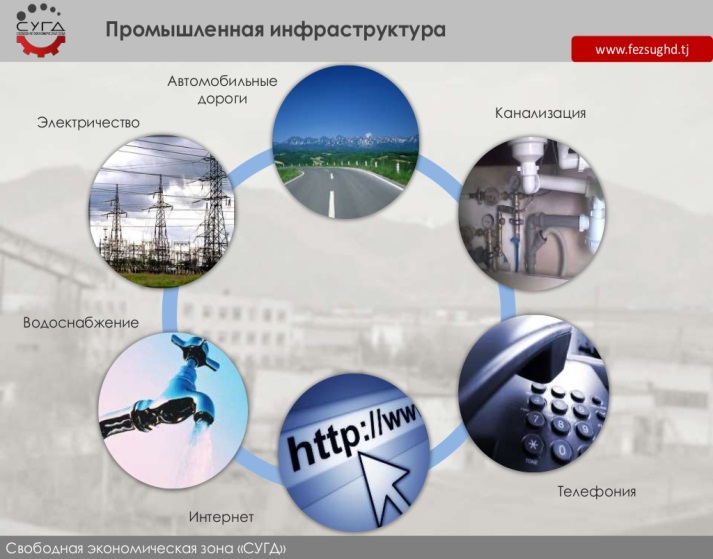 Масоњати умумї - 320 ГаБино ва иншоотњои сохташуда дар ҳудуди МОИ -110 ГаШумораи субъектњои иќтисодии МОИ  – 30 ададМасофа:- то маркази ш. Хуљанд – 8 км- то сарњади Ўзбекистон – 70 кмРоњи наќлиёт  – Дастрасии мустаќим ба шоњроњи байналмиллалї 1Номгўи лоињаСохтмони инфрасохтори аввалияи МОИ «Суѓд»2Соњаинфрасохтор 3Самти татбиќи лоињаинфрасохтор4Макони татбиќи лоиња (Суроѓаи љойгиршавї)вилояти Суѓд, шањри Хуљанд, минтаќаи саноатии љанубї-ѓарбӣ5Арзиши эњтимолии лоиња бо доллари ИМА 26  300 0006Мўњлати тахминии татбиќи лоиња Сохтмон: 1 сол,истифодабарї: 25 сол.7Мўњлати эњтимолии харљбарории лоиња15 сол8Тавсифи мухтассари лоиҳаМарњилаи аввал (10 млн. доллари ИМА):- Сохтмони иншоотњои идораи  амнияту оташнишонї ва муҷаҳҳазгардонии онњо бо воситаҳои алоќаи шабакаи умумӣ ва лавозимоти муњофизат.- Сохтмони бинои маъмурї.- Барќарорсозии истгоњи обкашї, системаи обпарто ва ќисми шабаки корезии мављудбуда.Марњилаи дуввум (16,3 млн. доллари ИМА):- Ободгардонї, муљањазгардонї ва аз лиҳози инфрасохтори барои истифодаи маъмуриву истеҳсолӣ омода намудани тамоми ҳудуди МОИ-и Суѓд, аз љумла сохтмони коллеторњои зеризаминї барои гузаронидани шабакањои комуникатсионї (газ, об, нерӯи барќ, корез, алоќа ва ѓ.)- сохтмони зеристгоњи нави барќии «Ѓарбї» бо тавоноии 135 мВт.9Маќсад ва вазифањои лоињаМинтаќаи озоди иќтисодии Суѓд дар асоси ќарори Њукумати Љумњурии Тољикистон аз 2 майи соли 2008, №277 таъсис дода шудааст. Бо маќсади таъмини фаъолияти самарабахши  Минтаќаи озоди иќтисодии Суѓд аз љониби маъмурияти он Барномаи чорабинињои аввалиндараља ва афзалиятнок тањия гардид, ки сохтмони инфрасохтори аввалияи МОИ «Суѓд» аз ќабили ин чорабинњо ба њисоб меравад.10Иштироки давлат- пешнињоди њуќуќи истифодаи инфрасохтори лоињавї то ба мўњлати нињоии амали созишномаи ШДБХ11Иштироки шарики хусусї-Маблаѓгузории лоињаи ШДБХ аз њисоби маблаѓњои шахсї ва ё дигар маблаѓњои љалбшаванда;- Истифода ва идоракунї, аз љумла таъмини коршоямї ва фаъолияти самарбахши инфрасохтор;12Намуди созишнома/ шакли ШДБХ Сохтмон, истифодабарї ва супоридан13Ташаббускори лоиҳа (Шарики давлатї)Вазорати рушди иќтисод ва савдои Љумњурии Тољикистон14Суроѓаи ташаббускори лоиҳа ва маълумот барои тамос шањри Душанбе, куч. Бохтар 37Тел: (992 37) 227-34-34Факс: (992 37) 221-94-63